Chemistry 115							Name 		Key			Dr. Cary Willard	Exam 1C							February 23, 2009Note: All work must be shown to receive credit.  On calculation problems show answer with the correct number of significant figures using scientific notation if necessary.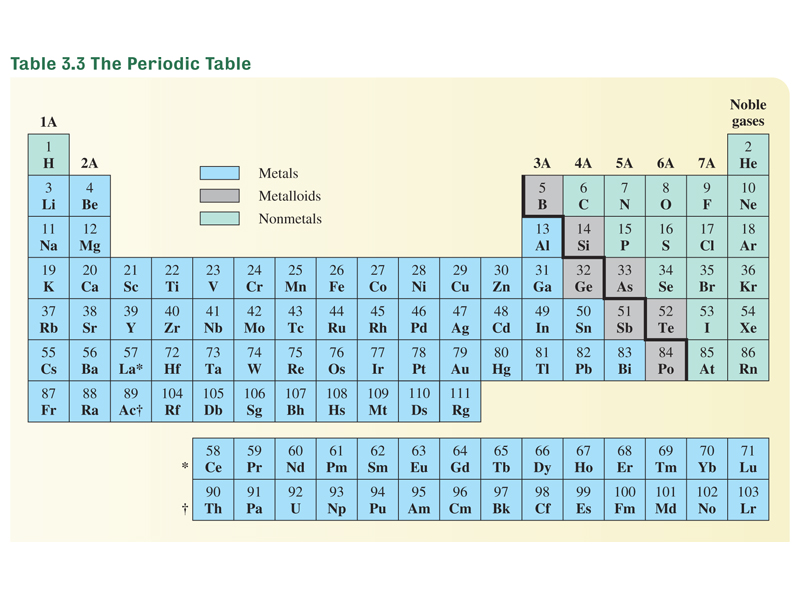 Part 1 – Multiple Choice (30 points) Why study chemistry?To help us learn a technique for identifying and solving problems To understand the behavior of materialsTo help inform us about our world To be better able to make informed decisionsAll the aboveWhich is a scientific observation?Water freezes at zero degrees CFreezing and boiling are called physical changes    If a substance has a density of 1.00g/mL it must be water.When a substance freezes its molecules lose potential energy.All of the above are scientific observationsA well established hypothesis is often called a(n)observation factlawtheoryWhich is a pure substance?sugarcoffeeorange juicemudHow many significant digits are in the number 1.30 X 104?12 3  4The number, 14.74999, when rounded to three digits is 10.0 14.7 15.014.8One kilometer is equal to1000m100m0.001m 0.01mWhen expressed in proper scientific notation the number 0.000034 is3.4 X 10-534 X 10-4  3.4 X 10-4 3.4 X 104 3.4 X 105 Which type of element has the following general properties: low melting point and density, lacks luster, poor conductor of heat and electricity, and brittle?Transition elementMetalMetalloidNonmetalThe smallest particle of an element that can exist is called a(n)Ferrule Atom NeutronElectronProton How many atoms of hydrogen are present in one molecule of Al(H2PO4)3?2  3 56    7Which chemical symbol is properly written?Cu ca COCLThe alkali metals are in group1A3A5A7AWhich is not a physical property of water?Water is colorless.The density of water at 4º C is 1.00g/mL.Water reacts with sodium metal to produce sodium hydroxide and hydrogen.The freezing point of water is 0º Celsius.All of the above are physical properties of waterHydrogen combines with oxygen to form water.  If 1.67g of hydrogen combines with 13.33g         of oxygen what mass of water will be produced?16.67g13.33g15.00g11.66g1.67gPart 2 – Nomenclature (10 points)Fill in the following chart with the correct name or formula for the following elements and compounds.Part 3 – Problems and Questions (60 points) (6 points) Evaluate each of the following expressions.  State the answer to the proper number of significant figures.32.353 + 3.98 + 255.33 =  291.66 or 2.9166 ×103(8 points) Complete the following metric conversions using the correct number of significant figures.  Put the answer in correct scientific notation.6.31 kg to mg50.3 km to m(8 points) Complete the following American / metric conversions using the correct number of significant figures0.385 m to in4.81 qt to mL(6 points) Complete the following temperature conversion52 oC to oF(6 points) After you have worked out at the gym on a stationary bike for 45 minutes, the distance gauge indicates that you have traveled 14.5 miles.  What was your rate in km/hr  (5280 ft = 1 mile) (6 points) Iron has a density of 7.87 g/mL.  If 93.4 g of iron is added to 75.0 mL of water in a graduated cylinder, to what volume reading will the water level in the cylinder rise?What is the volume of the iron?  (Hint: Do this part 1st) (6 points) A personal trainer uses calipers on a client to determine his percent body fat.  After taking the necessary measurements, the personal trainer determines that the client’s body contains 12.5% fat by mass.  If the client weighs 115 kg, how many kg of fat does he have? (8 points) Give definitions for the terms pure substance and mixture and give two examples of each type of material.Pure substance – substance which is homogeneous throughout and can not be separated into simpler substances by physical means.  Pure substances always have the same composition, regardless of where they are found or how they are made.1.  sugar2.  carbonMixture – substance which can be separated into individual substances by physical means.  Different samples of a mixture may differ in composition.1.  gasoline2.  orange juice (6 points) Aqueous solutions of the substance nickel(II) sulfate are bright green in color.  If an aqueous solution of barium chloride is added to an aqueous solution of nickel(II) sulfate, a white precipitate of barium sulfate forms.  Based on the information in the previous paragraph, identify a physical and chemical property of nickel(II) sulfate.Physical propertyBright green in colorSoluble in waterChemical PropertyReacts with barium chloride to form a white precipitate of barium sulfatePoints EarnedPoints PossiblePart 1 multiple choice30Part 2 nomenclature10Page 328Page 418Page 514Total100Compound / Element NameFormula / Elemental SymbolPhosphorous PFluorine FBoronBSilver AgZinc oxideZnOCupric chlorideCuCl2Sulfur diiodideSI2Nitrogen tribromideNBr3Vanadium(IV) sulfideVS2Sodium phosphideNa3P